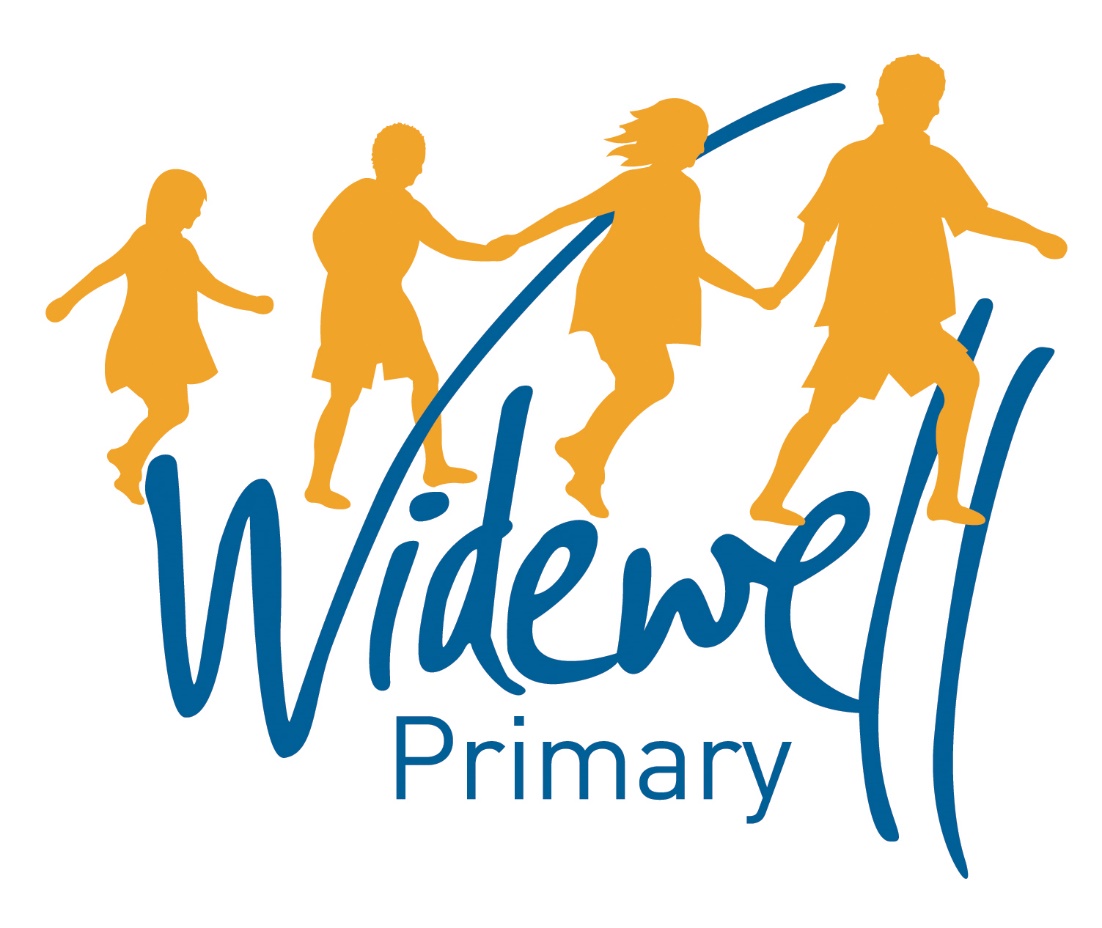 Foundation StageHomework Card Autumn Term 2Name _________________________________Class: RobinReading is starred and must be completed each week as this supports your child’s learning in class.The topic activity is optional and you may choose to complete it as it will also help your learning in your class topic this term.Wow activities can be filled in by you to show us what else you do outside school e.g. taking part in a club; cooking a meal with your family; building a den; playing an instrument.Thank you for your support.Set – Due in:3.11.17-10.11.173.11.17-10.11.1710.11.17-17.11.1710.11.17-17.11.1717.11.17-24.11.1717.11.17-24.11.17ReadingAt least 5 times each week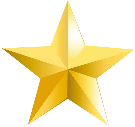 Please record reading in the Reading Record. Please record reading in the Reading Record. Please record reading in the Reading Record.Please record reading in the Reading Record.Please record reading in the Reading Record.Please record reading in the Reading Record.ReadingAt least 5 times each weekReading Record completed (home)Reading Record completed (home)Reading Record completed (home)ReadingAt least 5 times each weekReading Record checked (school)Reading Record checked (school)Reading Record checked (school)Sounds iWhat begins with the i sound?iWhat begins with the i sound?    nHow many n things can you find?    nHow many n things can you find?P Can you make a picture with P things?P Can you make a picture with P things?MathsCan you look at money in your house?Who can you play shops with?Can you look at money in your house?Who can you play shops with?Can you count all the beds in your house?Can you count all the beds in your house?Can you find any numbers in your street?Do you recognise any of the numbers 1 2 3 4 and 5?Can you find any numbers in your street?Do you recognise any of the numbers 1 2 3 4 and 5?Topic activityPlease can you make a firework for our class bonfire display?Please can you make a firework for our class bonfire display?Have you got any things in your house that shine in the dark? Have you got any things in your house that shine in the dark? Can you talk about the things you like to celebrate as a family?Can you talk about the things you like to celebrate as a family?Wow Activities!Let us know what else you’ve achieved this week.24.11.17- 1.12.1724.11.17- 1.12.171.12.17-8.12.171.12.17-8.12.178.12.17-15.12.178.12.17-15.12.17Please record reading in the Reading Record.Please record reading in the Reading Record.Please record reading in the Reading Record.Please record reading in the Reading Record.Please record reading in the Reading Record.Please record reading in the Reading Record.ReadingAt least 5 times each weekReading Record completed (home)Reading Record completed (home)Reading Record completed (home)ReadingAt least 5 times each weekReading Record checked (school)Reading Record checked (school)Reading Record checked (school)ReadingAt least 5 times each week gWhat starts with g? gWhat starts with g? OCan you find lots of o pictures? OCan you find lots of o pictures? Can you remember all our sounds this term?m a s d t i n p g o  Can you remember all our sounds this term?m a s d t i n p g o SoundsCan you use things from your bedroom to make a repeated pattern?Can you use things from your bedroom to make a repeated pattern?Can you find some different size choose and order them from smallest to biggest. Can you find some different size choose and order them from smallest to biggest. How many cups of water fill will fill a small saucepan?How many cups of water fill will fill a small saucepan?MathsWhat do you notice if you go on a family walk on a cold day? What do you notice if you go on a family walk on a cold day? Can you make a special Christmas list for Father Christmas?Can you make a special Christmas list for Father Christmas?If you have been busy baking could you please take a photo and bring the photo in to show us.If you have been busy baking could you please take a photo and bring the photo in to show us.Topic activity Wow Activities!Let us know what else you’ve achieved this week